                                                                          Java Full Stack DeveloperName: Lavanya KEmail id :lavanya561@gmail.com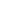 Phone : 9592429809Professional Summary:Having 10+ years of extensive development experience in an environment building n-tier applications for web deployment using Java, J2EE, Spring Framework, Spring MVC, Spring Boot, Hibernate and Web Services.Acquired proficiency in developing web applications using JSP, EJB, Spring Security, JBOSS, JDBC, Java Server Pages, Servlet, JavaScript, JavaBeans.  Acquired proficiency in Version Control Systems like Subversion (SVN), Git, and VSS. Acquired proficiency in building applications with React JS, Redux, Require JS, in MVC architecture. Acquired proficiency in developing applications using Struts, Spring 3.2, Spring 4.0, (SOAP, REST), JAX-RS, JAX-WS, JMS, JDBC, XML, Angular, JSON, Ajax and jQuery.Expertise in designing and developing Web-centric applications using HTML5, CSS3, Java Applets, AngularJS, NodeJS, React JS, Tag Libraries, Google Web Toolkit (GWT) and Custom Tags.Performed deployment and support of cloud services including Amazon Web Services (AWS) and Google Cloud Platform (GCP)Designed REST APIs that allow sophisticated, effective and low-cost application integration. Acquired proficiency in CI/CD pipelines to integrate the Java code to align with DevOps practices using Docker. Expertise in OOPs, Collections, Exceptions Handling, Input/output (I/O) System, Swing, Annotations, Multi-Threading, Lambda and Generics.Good knowledge of Unified Modeling Tools (UML) concepts and extensively orchestrated in designing Use Cases, Class diagrams, Sequence and Object Diagrams using Rational Rose and Microsoft Visio.Expertise in unit-testing with tools like JUnit, Mockito, Spock, TestNG and Integration testing tools like Selenium Web Driver, Cucumber (Behaviour Driven Development testing).Acquired proficiency in developing server-side JavaScript frameworks using Node JS to build event driven, non-blocking i/o model web applicationAcquired proficiency in integration tools like Spring Integration, Mule ESB, Apache CXF, Apache Kafka and Apache Camel to integrate the enterprise application technologies with existing JVM environments.Implemented Kafka producer and consumer applications on Kafka cluster setup with help of zookeeper.Expertise in ReactJS framework and integrate them to Node.js server-side code. Design and implementing Using XML/JSON processing/transforming using Java API’sOrchestrated the Waterfall, Agile Extreme Programming (XP), SCRUM Methodologies.Excellent analytical, problem solving and interpersonal skills. Ability to learn new concepts fast. Consistent team player with excellent communication skills.Good understanding of Business workflow, Business logic and Business methods for further implementation of user requirements in a distributed application environment.Technical Skills:Education:                                                                                                                       Master of Science from University of Mysore, India   - 2002-2004Bachelor of Science from Jyoti Nivas College, Bangalore, India  - 1999-2002Certifications:                                                                                                                       PMPSAFe Scrum and AgilistCertified ServiceNow Administrator(CSA)Certified Application Developer(CAD)Professional Experience:                                                                                                                       Client: ServiceNow, Santa Clara-CA                                                                                                         Sep 2023 – Till DateRole: Full Stack DeveloperResponsibilities: Involved in various phases of Software Development Life Cycle (SDLC) of the application like Requirement gathering, Design, Analysis and Code development.Participate in scrum related activities and daily scrum meetings. Proposed and implemented new procedures in implementing the ITIL modules which includes IncidentManagement, Change Management, Service Request Management, Problem Management, andKnowledge Management.Attend workshops for Service Request Management and Change Management and bootcamps.Build test scripts and participate in all the testing phases (Unit testing, Functional testing, QA testing, andUAT testing) before deployment to PROD.Maintaining the data integrity between all the environments. (Dev, QA, and PROD)Acquired proficiency in creating catalog client script, UI policies, and script includes.Developed web pages using HTML/CSS and JavaScript. Using Jenkins CI/CD build server to perform Pull Requests and Dev environment builds.Used Eclipse as IDE for creating JSP and XML.Maintained Interface compatibility and concurrency in the project using Java 1.8 new features like Lambda expressions, default, static methods and Concurrency API.Created Typescript reusable components and services to consume REST API's using Component-based architecture provided by AngularJS.-------------------------------------------------------------------------------------------------------------------------------------------------------Client: Cisco, San Jose-CA                                                                                                                     Feb 2023 – Sep 2023Role: Full Stack Java DeveloperResponsibilities: Followed Agile Software Development Methodology to build the application iteratively and incrementally. Designed dynamic and browser compatible pages using HTML5, Node JS, Typescript, Bootstrap, JDK, Ajax, Web Services XML, schemas.Developed UI application initially using Node JS and crafted use of customized components.Implemented customer side validations using Node JS and created services on UI for storing and retrieving data from UI to the backend.Execution of tasks in asynchronous mode using multithreading, Executor Service Framework. Used JDK, Java Lambda expressions along with Streams for creating internal iteration and performing chain operations such as Filter, Map, Collect on a collection. Used spring core for dependency injection/inversion of control (IOC), and integrated with Hibernate. Implemented Restful Services in Spring Boot Framework for consuming and producing JSON Data.        AWS VPC design and provisioning resources using Terraform and Cloud Formation.Developed the monolithic application and involved in migrating existing monolithic application into Micro Service Architecture based RESTful Service and deployments were done on AWS using Spring Cloud for AWS. Designed and developed Micro Services business components using Spring Boot. Orchestrated custom Docker container images, tagging, pushing images, integration of Spring boot. Developed web pages using HTML/CSS and JavaScript. Developed Hibernate with Spring Integration as the data abstraction to interact with the Oracle 11g, implemented transactions, proxies, locking, HQL, Criteria, Projections and Stored Proc calls. Used Postman and Rest Client for testing the web services. Used Maven/Nexus as build and dependency management tool for creating EAR, WAR and JAR files to be deployed in application servers and integrated with GITHUB, Jenkins, and Jenkins Jobs. Used Maven scripts to fetch, build, and deploy applications to the development environment.Used Jenkins CI/CD build server to perform Pull Requests and Dev environment builds. —----------------------------------------------------------------------------------------------------------------------------------------------------Client: Wells Fargo, Fremont-CA                                                                                                          Sep 2022 – Feb 2023Role: Full Stack Java DeveloperResponsibilities:Created GUI interfaces and Web pages using HTML5 and CSS3.Used Core java Exception handling and OOPS concepts to handle small parts of big scale projects.Used GIT repository to push the code and interact with other developers throughout the company. Created Typescript reusable components and services to consume REST API's using Component-based architecture provided by React JS.Configured Queues and Topics as part of application integration and defined Camel routing between queues/topicsImplemented Java Microservices using Spring Boot and handled security of the application using Spring Security.Used Spring Boot as it is faster in building Microservices and developing a spring - based application with very less configuration.Extensively Implemented Spring Boot, Dependency Injection (DI) and Aspect-oriented programming features along with hibernate.User Authentication and Authorization for logging in to the application was secured using Spring Security.Used Angular in the development phase with the help of Material UI to build the User Interfaces.Orchestrated the API management using Typescript to analyze, manage and deploy the APIs.Involved in RDBMS development including Oracle SQL, PL/SQL database backend programming with stored procedures and Functions.Used Jira for bug tracking, issue tracking and project management.Configured and customized logs of the application using Log4J.Crafted use of SonarQube to avoid violations that occurred in code Validations using static code analysis which provides a detailed report of code bugs, duplications and vulnerabilities.Tested all the modules with unit testing with the help of JUnit also used postman to test APIs.Acquired proficiency in  deploying applications to Azure cloud environment and checking the logs.Developed a full backend system in Python and Django to deliver data to the web applications for dynamic pages.—----------------------------------------------------------------------------------------------------------------------------------------------------Client: Mc Kesson-CA                                                                                                                           Nov 2019 – July 2022                          Role: Full Stack Java DeveloperResponsibilities: Involved in various phases of Software Development Life Cycle (SDLC) of the application like Requirement gathering, Design, Analysis and Code development.Developed Front-End UI technologies like HTML5, CSS3, jQuery, PHP, JSON, AJAX, Angular, Bootstrap, Tag Libraries, JSTL, and Type Script.Acquired proficiency  in handling, configuration and administration of databases like MySQL and NoSQL databases like MongoDB and Cassandra.Strong MySQL and MongoDB administration skills in UNIX, Linux and Windows.Designed, built, and deployed a multitude of applications  using most of the AWS stack (Including EC2, S3, DynamoDB, SQS and EMR), focusing on high-availability, fault tolerance, and auto-scaling.Integrated Open stack API with Amazon EC2 cloud-based architecture in AWS.Designed and developed Micro Services business components using Spring Boot.Acquired proficiency in Design, support and maintain the Splunk infrastructure in a highly available configuration.Acquired proficiency in Designing, Architecting and implementing scalable cloud-based web applications using AWS and GCP.Developed the application with the web pages using Angular and Angular JS in scrolling features.Used Spring MVC framework at the Web tier level to isolate each layer of the application so that complexity of integration will be reduced, and maintenance will be very easy.Used Spring AOP for solving crosscutting concerns like keeping customer log data and transactions details.Developed the persistence layer using Hibernate Framework by configuring the various mappings in Hibernate files and created DAO layer.Wrote SQL queries, functions, triggers and stored procedures for PL/SQL and HQL (Hibernate Query Language).Implemented Kafka producer and consumer applications with help of the zookeeper and retrieved log messages using Kafka. APACHE KAFKA messaging queues are used for automatic transfer of messages between sender and listener.Implemented modules into  React JS to integrate with designs and requirements and used  React JS Express Framework.Developed custom general use modules and components extending the elements and modules of core Angular JS, writes non-blocking code using advanced techniques such as multi-threading, JavaScript dependency management.Orchestrated RESTful Web services as well as Node Rest framework for backend services used MongoDB (NoSQL) for database services and RESTful web services using Jersey for JAX-RS implementation. Used Kubernetes Linux container for deploying and scaling containerized applicationsDesigned and developed Middle-tier components for the company's object framework using best practices and design Patterns and used in Model-View-Controller (MVC).—----------------------------------------------------------------------------------------------------------------------------------------------------Client: Men’s Wearhouse, Fremont-CA                                                                                                Aug 2015 – July 2019                                    Role: Full Stack DeveloperResponsibilities:			                                    	   Implemented application-level persistence using Hibernate and Spring.Using Restful services sent HTTP requests to the Server, retrieved the JSON format data, and parsed it.Developed UI to display distance & ETA using Google API.Developed Payment integration using Stripe API, Rating System and Support for the app. Implemented the Connectivity to the Database Server Using JDBC.   Developed the application with the web pages with Angular and Angular JS in scrolling featuresImplemented CI CD pipelines using Jenkins to build and deploy the applications.Setup GitHub and use of Git bash for code submission in GitHub repository.Created Typescript reusable components and services to consume REST API's in NodeJs.Developed test cases and performed unit tests using JUnit Framework.Acquired proficiency in relational and NoSQL databases.                    Used Spring Kafka API calls to process the messages smoothly on Kafka Cluster setup.Deployed and Monitored Micro Services Using Pivotal Cloud Foundry, also Managed Domains and Routes with the Cloud Foundry.Designed, built, and deployed using AWS stack (Including EC2, S3, DynamoDB, SQS and EMR), focusing on high-availability, fault tolerance, and auto-scaling.Used SAX and DOM parser to parse the XML documents and XSLT for transformations.Based on Service Oriented Architecture (SOA) using AXIS web service framework.Used Java Messaging Services (JMS) for reliable and asynchronous exchange of important informationInvolving in Building the modules in LINUX environment with ant script—----------------------------------------------------------------------------------------------------------------------------------------------------Client: First Republic Bank, SFO-CA                                                                                                 June 2013 -  May 2015                                   Role: Full Stack DeveloperResponsibilities:Created GUI interfaces and Web pages using HTML5 and CSS3.Used Core Java Exception handling and OOPS concepts to handle small parts of big scale projects.Used GIT repository to push the code and interact with other developers throughout the company. Created Typescript reusable components and services to consume REST API's using Component-based architecture provided by React JS.Configured Queues and Topics as part of application integration and defined Camel routing between queues/topicsImplemented Java microservices using Spring Boot and handled security of the application using Spring Security.Used Spring Boot as it is faster in building Microservices and developing a spring - based application with very less configuration.Implemented Web services and Micro Services for the synchronous and asynchronous communications between two applications running in different servers..User Authentication and Authorization for logging in to the application was secured using Spring Security.Used Angular in the development phase with the help of Material UI to build the User Interfaces.Orchestrated the API management using Typescript to analyze, manage and deploy the APIs.Involved in RDBMS development including Oracle SQL, PL/SQL database backend programming with stored procedures and Functions.Configured and customized logs of the application using Log4J.Crafted use of SonarQube to avoid violations that occurred in code Validations using static code analysis which provides a detailed report of code bugs, duplications and vulnerabilities.Tested all the modules with unit testing with the help of JUnit also used postman to test APIs.Used Eclipse as IDE for creating JSP and XML.Orchestrated alongside Business and Development teams to understand requirements, and to determine scope of development.Acquired proficiency in  deploying applications to Azure cloud environment and checking the logs.—----------------------------------------------------------------------------------------------------------------------------------------------------Client: Marsh, Phoenix, AZ                                                                                                                      Feb 2012 - May 2013                                                                                  Job Title: Java DeveloperResponsibilities:Used Core java Exception handling and OOPS concepts to handle small parts of big scale projects.Used GIT repository to push the code and interact with other developers throughout the company. Orchestrated the API management using Typescript to analyze, manage and deploy the APIs.Oversaw quality assurance of finished websites including the validation of web forms and links.Used Jira for bug tracking, issue tracking and project management.Crafted use of SonarQube to avoid violations that occurred in code Validations using static code analysis which provides a detailed report of code bugs, duplications and vulnerabilities.Tested all the modules with unit testing with the help of JUnit also used postman to test APIs.Orchestrated alongside Business and Development teams to understand requirements, and to determine scope of development.—----------------------------------------------------------------------------------------------------------------------------------------------------LanguagesC, C++, Java, SQL, PL/SQL/Python,Oracle,HTTPEnterprise JavaJSP, Servlet, JNDI, JDBC, Log4J API, Java security,React Js,Postman,SwaggerMark-up/XML TechnologiesHTML, JavaScript, CSS, JQuery, AngularJS, Angular,NodeJS,React JS Ajax, XML, XSD, XSL/XSLT, SAX/DOM, JSON,GCPTools & FrameworkStruts, Spring, Spring MVC, Spring Boot, Spring Web Flow, Spring IOC, Spring AOP, Hibernate, Drools,Splunk.Web servicesSOAP, Restful, UDDI, WSDL, JAX-RPC, JAX-RS JAX-WS, Axis2, Micro Services, AWSWeb/App ServersWeb Sphere, Web Logic, Apache Tomcat, JbossDatabaseOracle, SQL-Server, MySQL server, MongoDBDevelopment ToolsEclipse, Spring Tool Suite STS, IntelliJO-R mappingHibernate, JPA, IbatisVersion ControlGIT, CVS, SVN, Rational Clear CaseTesting Tools/ OthersJUnit, SoapUI, Putty, WinSCP, MockitoOS & EnvironmentWindows, UNIX, LinuxDesign PatternsMVC, Front Controller, Singleton, Business Delegate and DAO patterns